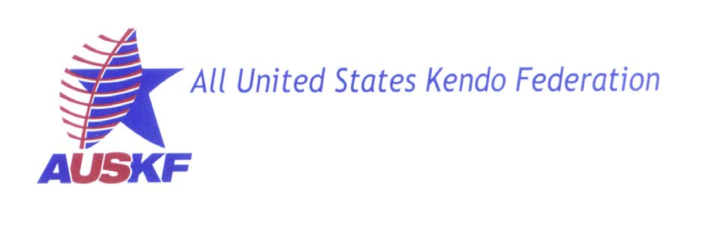 Request for Kendo/Iaido Examination by an AffiliateOrganization of the AUSKFKendo  /  Iaido  /  Jodo(circle one item above)Please fill out one form per shinsa.Requesting Rank:  	     Exam Date: ____/____/_______ (MM / DD/ YYYY)(Kyu / Dan)AUSKF ID No or FIK ID No:  	               FIK or AUSKF Member Federation:  				   Name of the affiliate that will conduct the test: _All United States Kendo Federation__  Name: ______________________/_____________________/_____________________                                           (Last)                                             (First)                                               (Middle)Address 			                                               (Street)	/	/                                               (City)                                                (State)                                      (Zip)  Phone:  __________________      E-Mail: 					___________Date of Birth: _____/_____/_________ (MM / DD/ YYYY)        Age: __________________Present Rank:  	      Date Received: 			List any handicaps, injuries, etc.:  		I certify that the member listed above is an active member of our federation.*	*(AUSKF members must have an active 2019 membership)                                  (Signature of FIK/AUSKF Member Federation President)                                          (Date)*  To avoid mistakes and delays, please print clearly.*  Please attach this to your 2019 AUSKF Iaido Summer Camp and Jodo Seminar online registration from or send to monica.iwakabe@auskf.org by June 9, 2019.